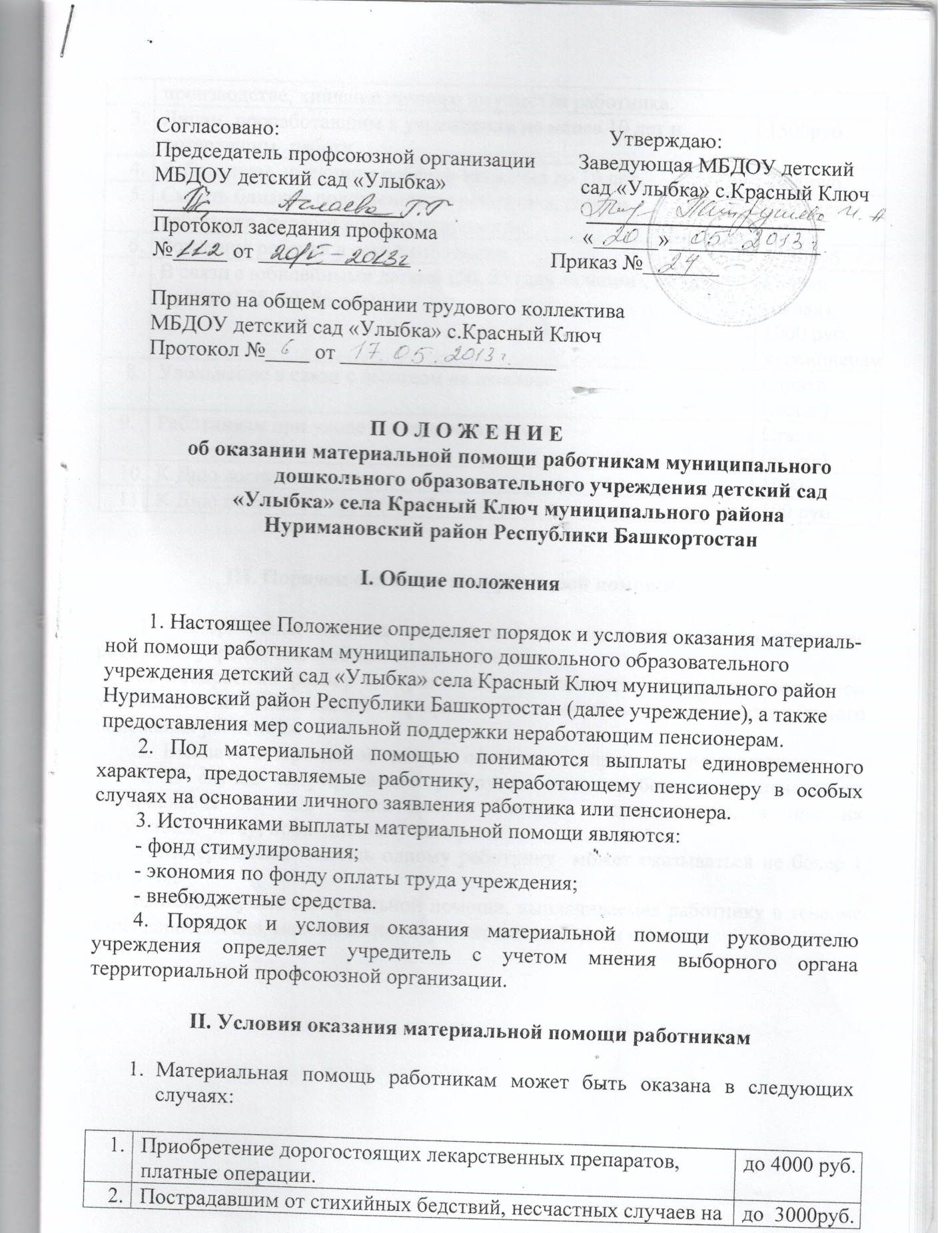  III. Порядок оказания материальной помощи1. Материальная помощь оказывается на основании личного заявления работника учреждения с обоснованием заявления. 2. Конкретный размер материальной помощи определяется руководителем учреждения по согласованию с профсоюзным комитетом с учетом материального положения работника.3.  Выплата материальной помощи оформляется приказом руководителя. 4. В случае смерти самого работника или неработающего пенсионера материальная помощь выплачивается близким родственникам, а при их отсутствии - лицу, проводившему похороны.5. Материальная помощь одному работнику  может оказываться не более 1  раз  в год.6. Общая сумма материальной помощи, выплачиваемая работнику в течение календарного года, максимальными размерами не ограничивается.   2.	2Пострадавшим от стихийных бедствий, несчастных случаев на производстве, хищение личного имущества работника.до  3000руб.   3.Лицам, проработавшим в учреждении не менее 10 лет и потерявшим работу.1500руб.   4.	333Работникам, имеющим ребенка-инвалида до 16 лет.2000руб.   5.Смерть близких родственников работника, самого работника, неработающего пенсионера.в размере МРОТ   6.Рождение ребенка в семье работника.1500руб.   7.В связи с юбилейными датами (50, 55 (для женщин), 60 (длямужчин) 75, 80, 85 лет).Ставка (оклад),1000 руб.-пенсионерам   8.Увольнение в связи с выходом на пенсию.Ставка (оклад)  9.Работникам при уходе в очередной отпуск.Ставка (оклад)  10.К Дню воспитателя.1000  11.  К Дню пожилых людей (пенсионерам)500 руб.